ՀԱՅԱՍՏԱՆԻ ՀԱՆՐԱՊԵՏՈՒԹՅԱՆ ԳԱՌՆԻ ՀԱՄԱՅՆՔԻ ԱՎԱԳԱՆԻÐ³Û³ëï³ÝÇ Ð³Ýñ³å»ïáõÃÛ³Ý Îáï³ÛùÇ Ù³ñզÇ ¶³éÝÇ Ñ³Ù³ÛÝù.  Þ³ÑáõÙÛ³Ý 4  Garni.kotayq@mta.gov.am      ՈðàÞàôØ«30» ՄԱՅԻՍԻ 2023ԹՎԱԿԱՆԻ ԹԻՎ   64-ԱՀԱՅԱՍՏԱՆԻ ՀԱՆՐԱՊԵՏՈՒԹՅԱՆ ԿՈՏԱՅՔԻ ՄԱՐԶԻ ԳԱՌՆԻ ՀԱՄԱՅՆՔԻ ԱՎԱԳԱՆՈՒ ԹԻՎ 7 ՀԵՐԹԱԿԱՆ ՆԻՍՏԻ ՕՐԱԿԱՐԳԸ ՀԱՍՏԱՏԵԼՈՒ ՄԱՍԻՆՀամաձայն <<Տեղական Ինքնակառավարման Մասին>> օրենքի 14-րդ  հոդվածի 6-րդ մասի  ավագանին որոշում էՀաստատել Գառնի համայնքի ավագանու  2023թ. մայիսի 30-ի թիվ 7 հերթական նիստի օրակարգըՀամայնքային սեփականություն համարվող հողերի օտարման վերաբերյալՀամայնքային սեփականություն հանդիսացող գույքը վարձակալությամբ տրամադրելու մասինՀայաստանի Հանրապետության Կոտայքի մարզի Գառնի համայնքի 2024-2026 թվականների միջնաժամկետ ծախսերի ծրագիրը հաստատելու մասինՀայաստանի Հանրապետության Կոտայքի մարզի Գառնի համայնքի ավագանու նստաշրջանի հերթական նիստի գումարման օրը սահմանելու մասինՀայաստանի Հանրապետության Կոտայքի մարզի Գառնի համայնքի ավագանու 2022 թվականի դեկտեմբերի 29-ի n 186-ն որոշման մեջ փոփոխություններ կատարելու մասինՀԱՅԱՍՏԱՆԻ ՀԱՆՐԱՊԵՏՈՒԹՅԱՆ ԳԱՌՆԻ ՀԱՄԱՅՆՔԻ ԱՎԱԳԱՆԻÐ³Û³ëï³ÝÇ Ð³Ýñ³å»ïáõÃÛ³Ý Îáï³ÛùÇ Ù³ñզÇ ¶³éÝÇ Ñ³Ù³ÛÝù.  Þ³ÑáõÙÛ³Ý 4  Garni.kotayq@mta.gov.am      àðàÞàôØ«30» 	ՄԱՅԻՍԻ 2023 ԹՎԱԿԱՆԻ ԹԻՎ 65-ԱՀԱՄԱՅՆՔԱՅԻՆ ՍԵՓԱԿԱՆՈՒԹՅՈՒՆ ՀԱՄԱՐՎՈՂ ՀՈՂԵՐԻ ՕՏԱՐՄԱՆ ՎԵՐԱԲԵՐՅԱԼՀամաձայն  «Տեղական ինքնակառավարման մասին»  օրենքի 18 հոդվածի 1-ին մասի 21-րդ կետի  ավագանին  որոշում է՝Գառնի համայնքի սեփականություն համարվող հողերը օտարել հրապարակային սակարկումների միջոցով սահմանելով մեկնարկային գին համաձայն հավելվածի:Սույն որոշումն ուժի մեջ է մտնում ընդունմանը հաջորդող օրվանից:Հավելված 1Կոտայքի մարզի ԳառնիՀամայնքի ավագանու 30  մայիսի 2023 թվականի  N  65-Ա որոշմանԿոտայքի մարզի Գառնի համայնքի համայնքային սեփականության հողերից հրապարակային սակարկման միջոցով օտարվող հողակտորների և մեկնարկային գնի ցանկըՀԱՅԱՍՏԱՆԻ ՀԱՆՐԱՊԵՏՈՒԹՅԱՆ ԳԱՌՆԻ ՀԱՄԱՅՆՔԻ ԱՎԱԳԱՆԻÐ³Û³ëï³ÝÇ Ð³Ýñ³å»ïáõÃÛ³Ý Îáï³ÛùÇ Ù³ñզÇ ¶³éÝÇ Ñ³Ù³ÛÝù.  Þ³ÑáõÙÛ³Ý 4  Garni.kotayq@mta.gov.am      àðàÞàôØ«30» ՄԱՅԻՍԻ 2023 ԹՎԱԿԱՆԻ ԹԻՎ 66-ԱՀԱՄԱՅՆՔԱՅԻՆ ՍԵՓԱԿԱՆՈՒԹՅՈՒՆ ՀԱՆԴԻՍԱՑՈՂ ԳՈՒՅՔԸ ՎԱՐՁԱԿԱԼՈՒԹՅԱՄԲ ՏՐԱՄԱԴՐԵԼՈՒ ՄԱՍԻՆՂեկավարվելով «Տեղական ինքնակառավարման մասին»  օրենքի 18-րդ հոդվածի առաջին մասի 21-րդ կետով  համայնքի ավագանին որոշում էԳառնի համայնքային սեփականություն հանդիսացող հողամասերից (գյուղատնտեսության վարելահող, արոտավայր) վարձակալության իրավունքով տրամադրել:	ՀավելվածԳառնի համայնքի ավագանու«30» մայիսի 2023 թվականիN 66-Ա որոշմանԿոտայքի մարզի Գառնի համայնքի համայնքային սեփականության հողերից 20 տարի ժամկետով հրապարակային սակարկման միջոցով վարձակալվող հողակտորների և մեկնարկային գնի ցանկըՀԱՅԱՍՏԱՆԻ ՀԱՆՐԱՊԵՏՈՒԹՅԱՆ ԳԱՌՆԻ ՀԱՄԱՅՆՔԻ ԱՎԱԳԱՆԻÐ³Û³ëï³ÝÇ Ð³Ýñ³å»ïáõÃÛ³Ý Îáï³ÛùÇ Ù³ñզÇ ¶³éÝÇ Ñ³Ù³ÛÝù.  Þ³ÑáõÙÛ³Ý 4  Garni.kotayq@mta.gov.am  àðàÞàôØ«30» ՄԱՅԻՍԻ 2023 ԹՎԱԿԱՆԻ   ԹԻՎ 67-ԱՀԱՅԱՍՏԱՆԻ ՀԱՆՐԱՊԵՏՈՒԹՅԱՆ ԿՈՏԱՅՔԻ ՄԱՐԶԻ ԳԱՌՆԻ ՀԱՄԱՅՆՔԻ 2024-2026 ԹՎԱԿԱՆՆԵՐԻ ՄԻՋՆԱԺԱՄԿԵՏ ԾԱԽՍԵՐԻ ԾՐԱԳԻՐԸ ՀԱՍՏԱՏԵԼՈՒ ՄԱՍԻՆ	Հիմք ընդունելով «Տեղական ինքնակառավարման մասին» օրենքի 18-րդ հոդվածի առաջին մասի 5-րդ կետը և «Հայաստանի Հանրապետության բյուջետային համակարգի մասին» օրենքի 27-րդ և 27․1-ին  հոդվածների դրույթները, համայնքի ավագանին որոշում էՀաստատել համայնքի 2024-2026 թվականների միջնաժամկետ ծախսերի ծրագիրը, համաձայն հավելվածի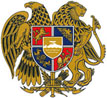 ՀԱՅԱՍՏԱՆԻ ՀԱՆՐԱՊԵՏՈՒԹՅԱՆ ԳԱՌՆԻ ՀԱՄԱՅՆՔԻ ԱՎԱԳԱՆԻÐ³Û³ëï³ÝÇ Ð³Ýñ³å»ïáõÃÛ³Ý Îáï³ÛùÇ Ù³ñզÇ ¶³éÝÇ Ñ³Ù³ÛÝù. Þ³ÑáõÙÛ³Ý 4  Garni.kotayq@mta.gov.amàðàÞàôØ«30» ՄԱՅԻՍԻ 2023 ԹՎԱԿԱՆԻ ԹԻՎ 68-ԱՀԱՅԱՍՏԱՆԻ ՀԱՆՐԱՊԵՏՈՒԹՅԱՆ ԿՈՏԱՅՔԻ ՄԱՐԶԻ ԳԱՌՆԻ ՀԱՄԱՅՆՔԻ ԱՎԱԳԱՆՈՒ ՆՍՏԱՇՐՋԱՆԻ ՀԵՐԹԱԿԱՆ ՆԻՍՏԻ ԳՈՒՄԱՐՄԱՆ ՕՐԸ ՍԱՀՄԱՆԵԼՈՒ ՄԱՍԻՆՂեկավարվելով «Տեղական ինքնակառավարման մասին» օրենքի 62-րդ հոդվածի 1-ին և 2-րդ մասերով՝ համայնքի ավագանին որոշում է՝	Հայաստանի Հանրապետության Կոտայքի մարզի Գառնի համայնքի ավագանու նստաշրջանի հերթական նիստի գումարման  օր  և  ժամ սահմանել 2023 թվականի հունիսի  29-ը՝ ժամը 17:00:ՀԱՅԱՍՏԱՆԻ ՀԱՆՐԱՊԵՏՈՒԹՅԱՆ ԳԱՌՆԻ ՀԱՄԱՅՆՔԻ ԱՎԱԳԱՆԻÐ³Û³ëï³ÝÇ Ð³Ýñ³å»ïáõÃÛ³Ý Îáï³ÛùÇ Ù³ñզÇ ¶³éÝÇ Ñ³Ù³ÛÝù. Þ³ÑáõÙÛ³Ý 4  Garni.kotayq@mta.gov.amàðàÞàôØ«30» ՄԱՅԻՍԻ 2023 ԹՎԱԿԱՆԻ   ԹԻՎ 69-ԱՀԱՅԱՍՏԱՆԻ ՀԱՆՐԱՊԵՏՈՒԹՅԱՆ ԿՈՏԱՅՔԻ ՄԱՐԶԻ ԳԱՌՆԻ ՀԱՄԱՅՆՔԻ ԱՎԱԳԱՆՈՒ 2022 ԹՎԱԿԱՆԻ ԴԵԿՏԵՄԲԵՐԻ 29-Ի N 186-Ն ՈՐՈՇՄԱՆ ՄԵՋ ՓՈՓՈԽՈՒԹՅՈՒՆՆԵՐ ԿԱՏԱՐԵԼՈՒ ՄԱՍԻՆՂեկավարվելով «Նորմատիվ իրավական ակտերի մասին» 33-րդ հոդվածի առաջին մասով, 34-րդ հոդվածի առաջին մասով, «Տեղական ինքնակառավարման մասին» օրենքի 18-րդ հոդվածի առաջին մասի 5-րդ կետով, «Հայաստանի Հանրապետության բյուջետային համակարգի մասին» օրենքի 32-րդ հոդվածի  5-րդ մասով, համայնքի ավագանին որոշում էԿոտայքի մարզի Գառնի համայնքի ավագանու 2022 թվականի դեկտեմբերի 29-ի «Հայաստանի Հանրապետության Կոտայքի մարզի Գառնի համայնքի 2023 թվականի բյուջեն հաստատելու մասին» N 186-Ն որոշման (այսուհետ՝ որոշում) մեջ կատարել փոփոխություն համաձայն հավելվածի.ՀԱՎԵԼՎԱԾԿոտայքի մարզի ԳառնիՀամայնքի ավագանու  30 մայիսի 2023թ.  Հերթական նիստի թիվ 69-Ա որոշմանԳառնի համայնքի 2023թ-ի բյուջեի փոփոխություն և վերաբաշխում կատարելու վերաբերյալՀազար.դրամհ/հՀողամասի հասցեն(գտնվելու վայրը),ԾածկագիրըՄակերեսըհաՀողամասի նպատակային և գործառնական նշանակությունըՄեկնարկայինգինը
(դրամ)123451 07-041-0110-00340.68853Գյուղատնտեսական վարելահող400000207-021-0399-00230.04Կոմունալ ենթակառուցվածքների1156000307-041-0114-00200.1Գյուղատնտեսական այլ100000407-041-0114-00200.15Գյուղատնտեսական այլ150000507-021-0221-00040.26115Գյուղատնտեսական այլ100000607-022-0108-00823.2907Գյուղատնտեսական այլ2000000707-041-0114-00220.24Գյուղատնտեսական այլ150000հ/հՀողամասի հասցեն(գտնվելու վայրը),ԾածկագիրըՄակերեսըհաՀողամասի նպատակային և գործառնական նշանակությունըՄեկնարկայինգինը
(դրամ)123451 07-024-0117-00102.0Վարելահող, Արոտավայր24000Տողի համարըԲաժինԽումբդասԲյուջետային եկամուտների և ծախսերի գործառնական դասակարգման բաժինների, խմբերի և դասերի անվանումներըՀոդվածԸնդամենըՓոփոխությունճշտվածԾԱԽՍԵՐԾԱԽՍԵՐԾԱԽՍԵՐԾԱԽՍԵՐԾԱԽՍԵՐԾԱԽՍԵՐԾԱԽՍԵՐԾԱԽՍԵՐԾԱԽՍԵՐ20823Համայնքային մշակույթ /Մշակույթի տուն/5113100000.0-35000.065000.020631Ջրամատակարարում511342000.0-6444,035556.020631Ջրամատակարարում/Սուբվենցիա/51130+41444,041444,0